  Consortium for Scientific Assistance to Watersheds:  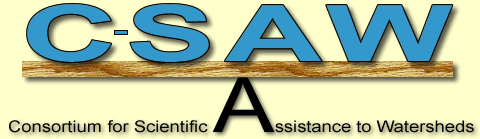  Application for AssistanceThe Consortium for Scientific Assistance to Watersheds (C-SAW) is a team of service providers that offer technical and organizational assistance to watershed and conservation organizations in Pennsylvania.  C-SAW assistance is available to eligible organizations at no cost.  To apply for assistance, please complete the application form and send to the Pocono Northeast RC&D Council or the C-SAW service provider with whom you wish to work.  For additional information on C-SAW, please visit http://c-saw.info/. Please select the type(s) of assistance needed.Please select the C-SAW service provider with whom you would like to work.Please e-mail your completed application to the service provider you selected or send to:   Pocono Northeast RC&D CouncilP.O. Box 432Dalton, PA 18414sue@pnercd.orgApplicant Information:  organization requesting assistanceApplicant Information:  organization requesting assistanceApplicant Information:  organization requesting assistanceApplicant Information:  organization requesting assistanceApplicant Information:  organization requesting assistanceOrganization nameWebsite addressPartner organization(s)Grants received or pendingYear organized501(c)(3) statusYesNoMembership sizeIncorporatedYesNoOther informationWatershed Information:  watershed to receive assistanceWatershed Information:  watershed to receive assistanceWatershed Information:  watershed to receive assistanceWatershed Information:  watershed to receive assistanceStream/watershed nameRiver basinWatershed size (acre/mi2)County(ies)Contact Information:  who to call for additional informationContact Information:  who to call for additional informationContact Information:  who to call for additional informationContact Information:  who to call for additional informationNamePhone numberEmail addressBest time to callTechnical & Organizational Assistance NeedsTechnical & Organizational Assistance NeedsTechnical & Organizational Assistance NeedsTechnical & Organizational Assistance NeedsMonitoring plan/program development (study design)Lake monitoring & managementWatershed protection plan developmentGroundwater monitoringMonitoring equipment selectionStormwater monitoring & managementWater quality monitoring methodsStream/lake restoration monitoring & designQuality control for water quality analysisData managementMacroinvertebrate collection & identificationData analysis and interpretationQuality control for macroinvertebrate identificationData/information communication strategiesHabitat & physical assessmentGIS supportStream flow monitoring methodsStrategic planningAcid mine drainage monitoring & treatmentVolunteer recruitment & retention strategiesAquatic invasive species identification & managementGrant application processOther (please describe needs):Other (please describe needs):Other (please describe needs):C-SAW Service ProvidersC-SAW Service ProvidersC-SAW Service ProvidersC-SAW Service ProvidersNameNameContact InformationContact InformationAlliance for Aquatic Resource Monitoring (ALLARM)Lindsay VanFossenvanfossl@dickinson.edu(717) 245-1565Conemaugh Valley Conservancy – Kiski-Conemaugh Stream Team (CVC)John Wenzeljwenzel@pacvc.org (724-396-2191)Delaware Riverkeeper Network (DRN)Faith Zerbefaith@delawareriverkeeper.org(215) 369-1188 x110Pennsylvania Lake Management Society (PALMS)Kate Harmskharms@palakes.org(484) 656-1649Stroud Water Research Center (STROUD)Scott Ensignensign@stroudcenter.org(610) 910-0041United States Geological Survey (USGS)Mark Rolandmroland@usgs.gov(717) 730-6958Any – please select the most appropriate partner for my assistance needs.Any – please select the most appropriate partner for my assistance needs.Any – please select the most appropriate partner for my assistance needs.